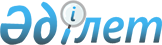 О внесении изменений в решение маслихата района Бәйтерек от 26 января 2021 года № 2-4 "Об утверждении Правил определения размера и порядка оказания жилищной помощи малообеспеченным семьям (гражданам) в районе Бәйтерек"
					
			Утративший силу
			
			
		
					Решение маслихата района Бәйтерек Западно-Казахстанской области от 25 апреля 2023 года № 2-29. Зарегистрировано Департаментом юстиции Западно-Казахстанской области 3 мая 2023 года № 7160-07. Утратило силу решением маслихата района Бәйтерек Западно-Казахстанской области от 14 мая 2024 года № 14-5
      Сноска. Утратило силу решением маслихата района Бәйтерек Западно-Казахстанской области от 14.05.2024 № 14-5 (вводится в действие по истечении десяти календарных дней после дня его первого официального опубликования).
      Маслихат района Бәйтерек РЕШИЛ:
      1. Внести в решение маслихата района Бәйтерек "Об утверждении Правил определения размера и порядка оказания жилищной помощи малообеспеченным семьям (гражданам) в районе Бәйтерек" от 26 января 2021 года №2-4 (Зарегистрировано в Реестре государственной регистрации нормативных правовых актов под № 6818) следующие изменения:
      заголовок указанного решения изложить в новой редакции: 
      "Об определении размера и порядка оказания жилищной помощи малообеспеченным семьям (гражданам) в районе Бәйтерек";
      пункт 1 изложить в новой редакции:
      "1. Определить размер и порядок оказания жилищной помощи малообеспеченным семьям (гражданам) в районе Бәйтерек согласно приложению к настоящему решению";
      в приложении, утвержденным указанным решением:
      заголовок изложить в новой редакции:
      "Размер и порядок оказания жилищной помощи малообеспеченным семьям (гражданам) по району Бәйтерек";
      в преамбулу вносятся изменения на казахском языке, текст на русском языке не меняется; 
      пункт 7 изложить в новой редакции:
      "7. Жилищная помощь не назначается малообеспеченным семьям (гражданам) имеющим в частной собственности более одной единицы жилья (дома, квартиры) или сдающим жилые помещения в наем. 
      Жилищная помощь не назначается малообеспеченным семьям (гражданам) имеющим трудоспособных лиц, которые не работают, не зарегистрированы в уполномоченных органах по вопросам занятости, кроме лиц с инвалидностью, учащихся и студентов, слушателей курсантов дневной формы обучения, включая магистратуру, а также граждан, занятых уходом за лицами с инвалидностью I и II групп, детьми с инвалидностью с детства до шестнадцати лет, лицами старше восьмидесяти лет нуждающимися в постороннем уходе и помощи, детьми в возрасте до трех лет";
      пункт 13 изложить в новой редакции:
      "13. Уполномоченный орган отказывает в предоставлении жилищной помощи в порядке и сроки, установленные уполномоченным органом, осуществляющим руководство и межотраслевую координацию в сфере жилищных отношений и жилищно-коммунального хозяйства".
      2. Настоящее решение вводится в действие по истечении десяти календарных дней после дня его первого официального опубликования.
					© 2012. РГП на ПХВ «Институт законодательства и правовой информации Республики Казахстан» Министерства юстиции Республики Казахстан
				
      председатель маслихата

Н. Хайруллин
